		Performance Improvement Plan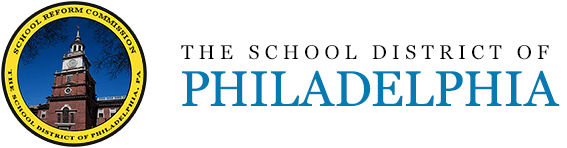 TeacherTeacherJohn DoeJohn DoePrincipalDoug PedersonSchoolEagles High SchoolEagles High SchoolStrengths to LeverageGrowth AreasCurrent SPP DataMr. Doe attends all grade group meetings and is prepared with planning materialsMr. Doe shares lunch detention responsibilities with 4 co-teachers throughout the weekMr. Doe regularly incorporates PSSA and other testing materials into his core curriculum lessons.Students within Mr. Doe’s class are aware of their current test results within all the most recent PSSA and Benchmark exams.Students begin practicing for PSSA tests beginning in mid-October.Current SLO DataStudents within Mr. Doe’s class are all aware of PSSA scores from 2016-2017Mr. Doe currently holds practice testing sessions regularly once per week beginning in JanuaryStudents are given opportunities to complete writing samples several times per week.Overall class benchmark scores decreased when compared to Benchmark 1 test in November.Class lessons on writing instruction within Mr. Doe’s class are teacher-led/whole group instruction.All practice testing sessions are completed independently by studentsFeedback on writing samples is given with score results only and is reviewed during whole-group instruction.Teacher ActionsMr. Doe will ask all students to create an individual goal chart for each benchmark examAt least 1 practice testing session will require students work in small groupsAt least 1 writing sample per month  will require student-teacher meeting and collaborationMr. Doe will hold small group instruction opportunities at least 1 time per week on writing samples.Mr. Doe will include “next steps” for each student with written feedback on completed writing samples.Mr. Doe will create a class-wide incentive tied towards overall class average in all Benchmark exams.Recommended professional DevelopmentMr. Doe is recommended to share his PSSA resources and testing preparation strategies with at least 2 grade groups outside of his own.Mr. Doe is recommended to attend at least 2 district-wide PDs on the SLO processMr. Doe is recommended to help facilitate a school-wide PD on implementing PSSA testing practices within the core curriculum with the school’s SBTL. Teacher Principal